永修县2022年“县管校聘”通过考试分流教师公  告为贯彻落实《永修县人民政府办公室关于印发推进全县中小学教师“县管校聘”管理体制改革的实施方案（试行）的通知》（永府办字〔2021〕5号）精神，进一步深化我县中小学教师管理体制机制改革，加强教师队伍建设，优化教师资源配置，增强教师队伍活力。经县政府研究，决定今年继续组织“县管校聘”通过考试分流136名教师，现将有关事项公告如下 ：一、考试分流原则（一）坚持“按需设岗、适度从紧”的原则。（二）坚持“公开、公平、公正”的原则。二、考试分流岗位（一）从全县初中和小学考试分流6名符合条件的中小教师到县城高中学校任教，其中高中语文2人，高中数学1人，高中英语2人，高中物理1人。（二）从农村学校考试分流36名符合条件的中小教师到义务教育阶段县城初中任教，其中初中语文6人，初中数学6人，初中英语4人，初中政治3人，初中物理3人，初中化学1人，初中生物2人，初中历史2人，初中地理2人，初中音乐2人，初中体育3人，初中美术2人。（三）从农村学校考试分流88名符合条件的小学教师到义务教育阶段县城小学任教，其中小学语文34人，小学数学34人，小学英语7人，小学音乐5人，小学体育5人，小学美术3人。（四）从农村学校考试分流6名幼儿园教师到县城公办幼儿园任教。考试分流岗位设置情况详见附件1，初中岗位、小学岗位及幼儿园岗位的具体学科岗位及人数根据县城学校实际缺额来设置，并于考试成绩出来之前公布。三、报考条件（一）报考县城高中岗位的对象为从教年限满5周年及以上（2017年9月及以前正式入职，三支一扶人员及特岗教师的服务期也可计算为从教年限）的我县初中和小学在编在岗教师（硕士研究生学历及编制在县城学校的教师可放宽，不限服务期）；具有师范类本科学历或硕士研究生及以上学历，且专业对口（指所学专业或教师资格证学科专业）；具有高中及以上教师资格证。（二）报考县城初中岗位的对象为从教年限满5周年及以上（2017年9月及以前正式入职，三支一扶人员及特岗教师的服务期也可计算为从教年限）的我县农村学校在编在岗教师；具有师范类专科学历或本科及以上学历，且专业对口（指所学专业或教师资格证学科专业）；具有初中及以上教师资格证。（三）报考县城小学岗位的对象为从教年限满5周年及以上（2017年9月及以前正式入职，三支一扶人员及特岗教师的服务期也可计算为从教年限）的我县农村小学在编在岗教师；具有大专及以上学历；具有小学及以上教师资格证（专业不限）。（四）报考县城幼儿园岗位的对象为从教年限满5周年及以上（2017年9月及以前正式入职，三支一扶人员及特岗教师的服务期也可计算为从教年限）的我县农村小学或幼儿园在编在岗教师；要具有大专及以上学历，且专业对口（指所学专业或教师资格证学科专业），同时具有幼儿园教师资格证或小学及以上教师资格证。（五）报考人员近3年内年度考核为合格及以上等次且无违规违纪违法现象。有下列情形之一者，不能报考：1.涉嫌违法违纪正在接受审查尚未作出结论的，或尚在党纪政纪处分期间的。2.其他不宜报考的情形。四、考试分流办法（一）本次考试分流高中岗位的考试采取现场试讲（模拟上课）的方式进行，不进行笔试，试讲成绩总分为100分。初中、小学及幼儿园岗位的考试采取笔试的方式进行，笔试成绩总分为100分。（二）考试命题、制卷、阅卷、评委等由外出联络组聘请外市专业人员完成。（三）高中岗位试讲的内容为高中相应学科现行教材内容。初中岗位的笔试内容为教育综合知识（约占20%）和初中相应学科专业知识（约占80%）；小学岗位的笔试内容为教育综合知识（约占20%）、初中及小学相应学科专业知识（约占80%）；幼儿园岗位的笔试内容为幼儿教育综合知识。（四）确定拟录用人员办法。根据各岗位录用计划数以1：1的比例，将同一学科岗位全部参考人员的考试成绩从高分到低分依次确定拟录用人员，若考试成绩相同，以教龄长者优先；若成绩、教龄均相同，以年龄长者优先。（五）选岗办法。录用人员对照岗位设置表中具体学科岗位，同一学科岗位的录用人员按考试成绩排序，从高分到低分依次选择具体任教岗位（具体学校及学科人数于考试成绩出来之前公布），必须在自己所选学校服务至少满三年才能申请工作调动。（六）报考人数小于等于该学科考试分流岗位计划数的，为保持竞争性，可适当调减该学科考试分流岗位的计划数，确保报考人数比调减后的岗位计划数至少多1人，否则取消该学科的考试分流计划，不予开考。五、工作程序（一）报考1.报考时间。2022年7月25日上午9：00开始至2022年8月5日17：00结束。2.报考方式。报考方式为网上报考，考生用微信扫描或长按识别公告中的报考专用二维码（详见附件2），打开WPS表单（永修县2022年“县管校聘”通过考试分流教师报名表），严格按报考要求认真填报相关信息，考生应诚信报考，对本人填报内容确认无误后再提交，报考时间结束后不可再修改报考信息。网上报考前，准备好本人的身份证、毕业证、教师资格证和申请报告（申请报告由报考人员向在岗学校递交，学校在其申请报告上签署是否同意报考，并注明申请人是否任教满5周年，近3年是否有违规违纪情况，经所在学校校长本人签字后加盖单位公章）等四项材料，报名填表时按要求拍照上传图片，确保图片清晰可辨。（二）资格审查1.时间：2022年8月6日（工作时间）。2.地点：县教育体育局。由县教育体育局牵头，会同县人力资源和社会保障局、县委编办、县财政局共同审查。资格审查贯穿整个考试分流工作全过程。凡发现与招聘条件不符或弄虚作假的，将取消其考试分流录用资格。（二）领取准考证1.领取准考证时间。2022年8月9日（工作时间），凭本人身份证领取准考证。2.要求。考生领取准考证时要自觉遵守疫情防控要求（戴口罩、测体温、扫赣通码）。（三）考试1.考试时间：高中岗位试讲时间为2022年8月10日上午7：00开始直至结束，每人试讲时间不超过15分钟。初中岗位、小学岗位及幼儿园岗位的笔试时间为2022年8月10日上午9：00-11：00。2.考试地点：永修县第一中学。（四）录用与调动各岗位按考试成绩排序择优确定拟录用人员名单，并报县考试分流工作领导小组审定后公示。正式录用人员由县教育体育、人社、编制部门办理正式调动手续，调动时个人工资关系必须随行政关系一同转入，职称低聘一个等级。考调录用教师今年在原单位申报并取得职称的，若办理调入新单位手续时，新取得的职称仍未发证，则调入新单位后不再按新职称取得时间进行聘任，而是按已评未聘人员在新单位空岗范围内参与正常竞聘。如果原学校因考试分流减员导致该学科教学不能正常运转时，录用教师先统一办理调动手续，经双方学校和县教体局协商同意后可在原学校留用一学年。六、疫情防控工作要求请关注永修县人民政府网发布的公告《永修县2022年教师招聘考试疫情防控告知书》，并严格按告知书的要求执行。本次考试分流工作全过程接受县纪委监委及社会的监督，严禁徇私舞弊，若有违纪和弄虚作假的人和事，一经查实，将取消录用资格，并严格按照有关规定追究当事人的责任。附件：1.永修县2022年“县管校聘”通过考试分流教师岗位设置表      2.报考专用二维码永修县2022年“县管校聘”通过考试分流教师工作领导小组办公室             2022年7月20日           附件1永修县2022年“县管校聘”通过考试分流教师岗位设置表附件2报考专用二维码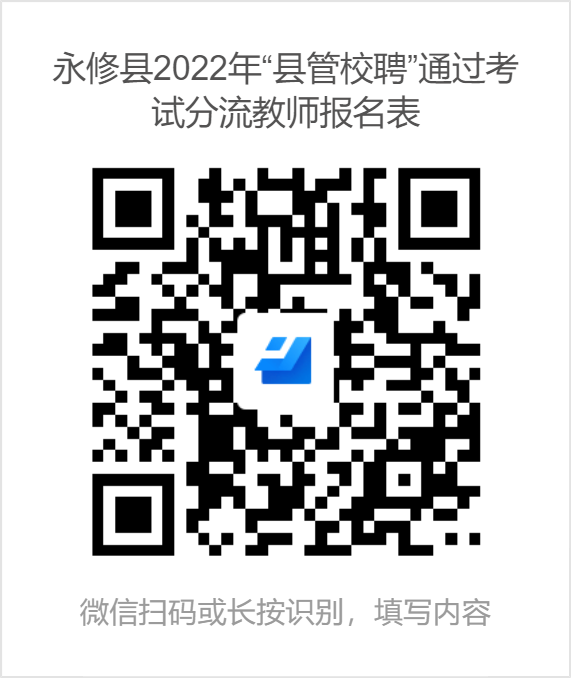 学校小计考试分流学科岗位及人数（单位：人）考试分流学科岗位及人数（单位：人）考试分流学科岗位及人数（单位：人）考试分流学科岗位及人数（单位：人）考试分流学科岗位及人数（单位：人）考试分流学科岗位及人数（单位：人）考试分流学科岗位及人数（单位：人）考试分流学科岗位及人数（单位：人）考试分流学科岗位及人数（单位：人）考试分流学科岗位及人数（单位：人）考试分流学科岗位及人数（单位：人）考试分流学科岗位及人数（单位：人）考试分流学科岗位及人数（单位：人）学校小计语文数学英语物理化学生物政治历史地理音乐体育美术幼师全县总计1364241134123227856县一中3111县二中3111初中36664312322232小学8834347553幼儿园66